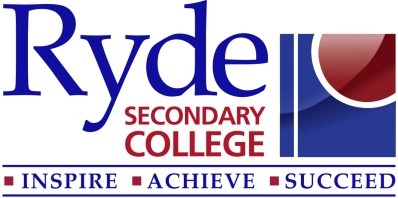 CORE VALUES OF PUBLIC EDUCATIONINTEGRITY			Being consistently honest and trustworthyEXCELLENCE		Striving for the highest personal achievement inall aspects of schooling and community action, work and life-long learning.RESPECT			Having regard for yourself and others, lawful and				just authority and diversity within Australian 				society and accepting the right of others to hold				different or opposing views.RESPONSIBILITY		Being accountable for your individual and				community’s actions towards yourself, others and				the environment.COOPERATION		Working together to achieve common goals, 				providing support to others and engaging in				peaceful resolution of conflict.PARTICIPATION		Being a proactive and productive individual and				group member, having pride in and contributing				to the social and economic wealth of the				community and the nation.CARE				Concern for the wellbeing of yourself and others,				demonstrating empathy and acting with				compassion.FAIRNESS			Being committed to the principles of social justice				and opposing prejudice, dishonesty and injustice.DEMOCRACY			Accepting and promoting the rights, freedoms 				and responsibilities of being an Australian				citizen.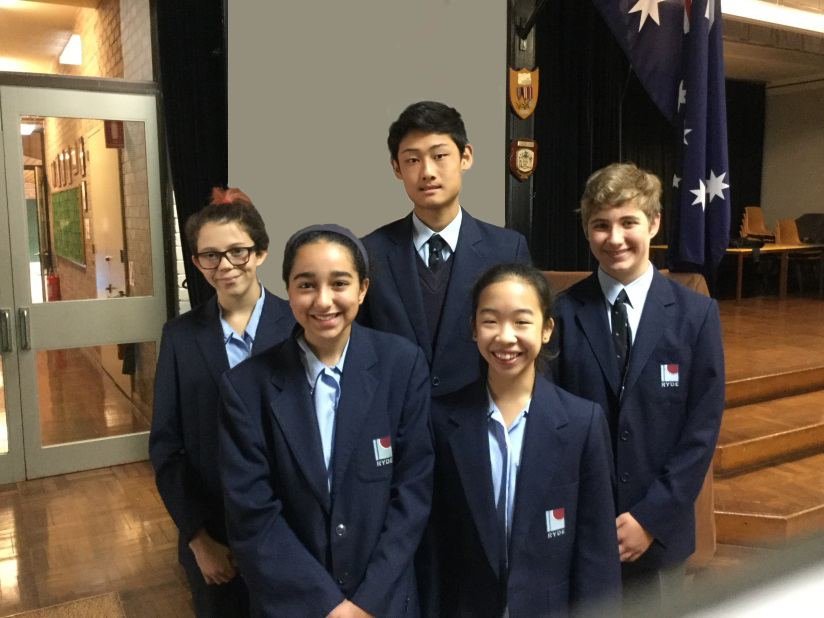 